NESA Outstanding Eagle Scout AwardThe NESA Outstanding Eagle Scout Award (NOESA) was established during the BSA’s 100th Anniversary in 2010 with the first recipient to receive the award a year later. The award was created to recognize notable Eagle Scouts who had either performed distinguished service at the local, state, or regional level. Often, worthy candidates for the NOESA have inspired others through their actions and have devoted a lifetime to their profession, avocation, community, and beliefs, at great sacrifice to themselves and their families.  If you know of an Eagle Scout who has performed such distinguished service please consider nominating them for this award.  The nomination form is located at:http://nesa.org/wp-content/uploads/2018/09/NOESA-NOMINATION-FORM11.14.17.pdfPlease submit Nominations to the Central Minnesota Council Office by April 30, 2021.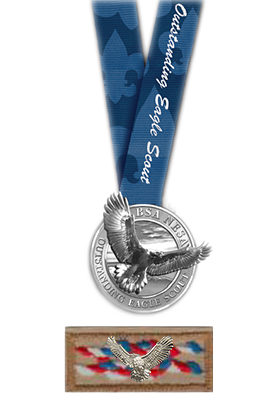 